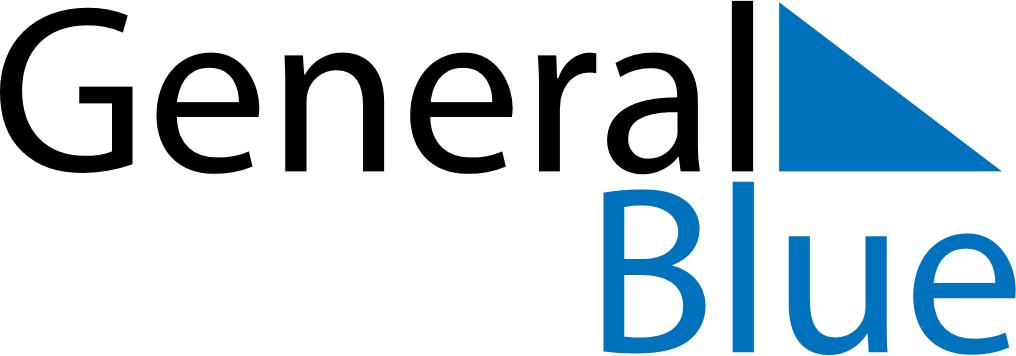 December 2027December 2027December 2027Christmas IslandChristmas IslandMONTUEWEDTHUFRISATSUN1234567891011121314151617181920212223242526Christmas DayBoxing Day2728293031